ГОСУДАРСТВЕННОЕ БЮДЖЕТНОЕ ОБРАЗОВАТЕЛЬНОЕ УЧРЕЖДЕНИЕ СРЕДНЯЯ ОБЩЕОБРАЗОВАТЕЛЬНАЯ ШКОЛА №1137 (ПОДРАЗДЕЛЕНИЕ № 3)НЕТРАДИЦИОННАЯ ОБРАЗОВАТЕЛЬНАЯ ДЕЯТЕЛЬНОСТЬОБЛАСТЬ – ФИЗИЧЕСКАЯ КУЛЬТУРАИГРОВОЙ СТРЕЙЧИНГ«СКАЗКА О ЖАДНОМ ИМПЕРАТОРЕ»РАЗРАБОТАЛА ИНСТРУКТОР ПО ФИЗИЧЕСКОЙ КУЛЬТУРЕ ЧЕРНИКОВА ЕЛЕНА ВАЛЕНТИНОВНАМОСКВАВВЕДЕНИЕ:Игровой стрейчинг.Все мы знаем как трудно заставить и себя и ребенка целенаправленно заниматься физическими упражнениями. И так же хорошо мы знаем, что это необходимо, поскольку наши дети постоянно испытывают дефицит движений. В моей разработке показано, как  превратить  занятия физкультурой в увлекательную игру-сказку, где дети становятся персонажами. В эту игру можно играть взрослому с одним ребенком или с группой детей. Занятия по предложенной методике помогут ребенку развить чувство ритма, укрепить мышцы, выровнять осанку, снять закомплексованность. Этими упражнениями можно начинать заниматься уже с ребенком от 3-4 лет.Каждое упражнение повторяется 4-6 раз под музыку с ярко выраженным ритмом. Игра состоит из нескольких фрагментов, в которые вплетены упражнения на статическую растяжку мышц, прыжки, стимуляцию точек акупунктуры на стопе, расслабление для восстановления дыхания, и длится 20 мин (с малышом младшего возраста, естественно, столько, сколько он сам захочет). После совместных с ребенком занятий игровым стрейчингом,  у вас улучшится настроение, взаимопонимание. Разучив упражнения, ваш малыш станет разыгрывать сказки самостоятельно и придумывать свои сказки с движениями, тем самым развивая свои творческие способности.Сказка о жадном императоре.Содержание сказкиВыполнение упражненияДавным-давно за морем океаном жил император. Был он очень жадным и больше всего на свете любил золото. По всей стране измученные и голодные люди добывали золото и везли его императору на слонах,Ходьба обычная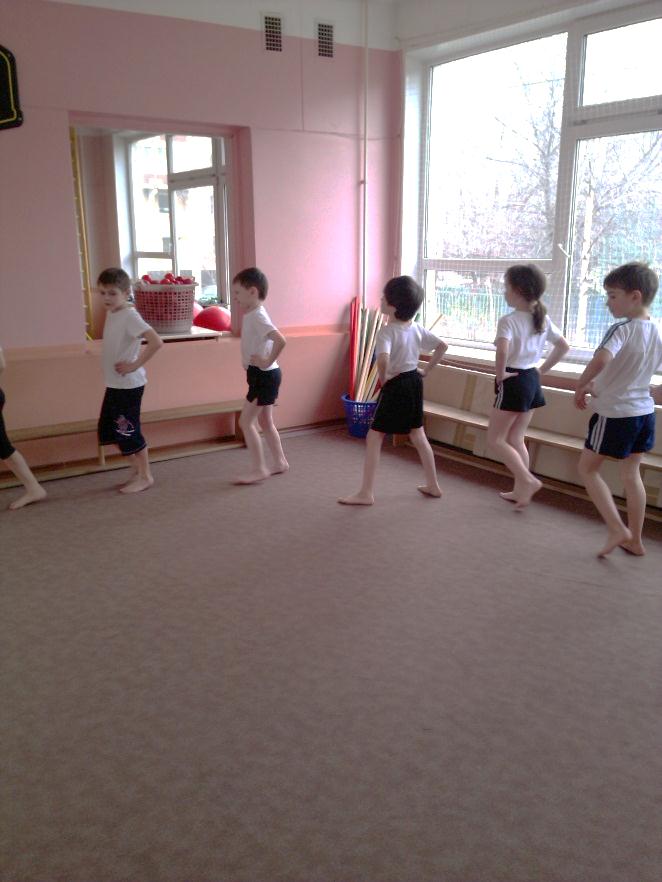 ходьба на внешней стороне стопы на верблюдах,ходьба на пятках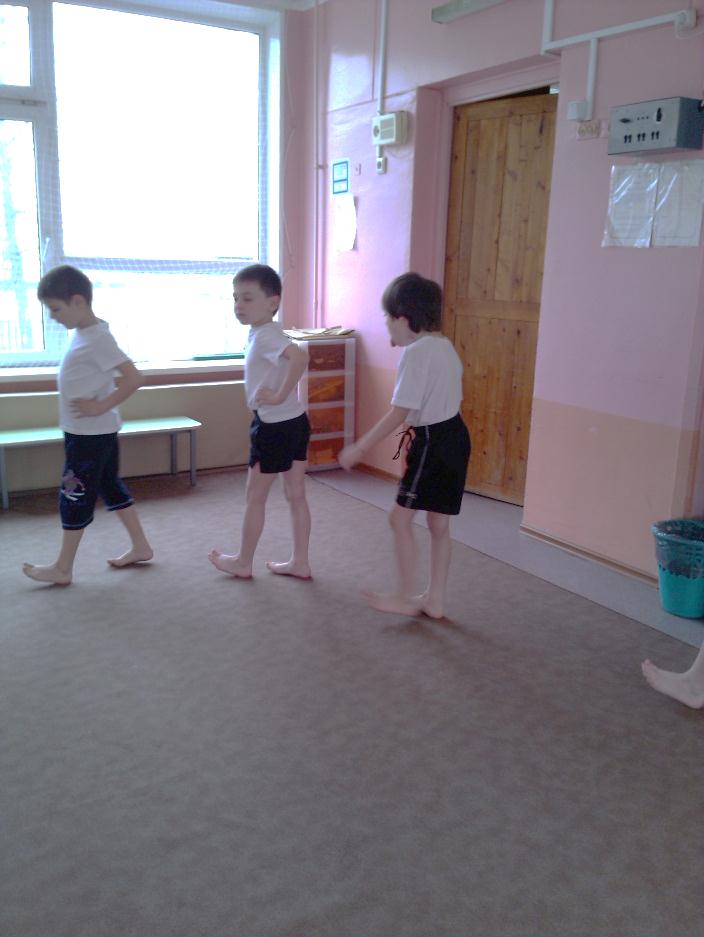 несли в мешках,ходьба в полуприсед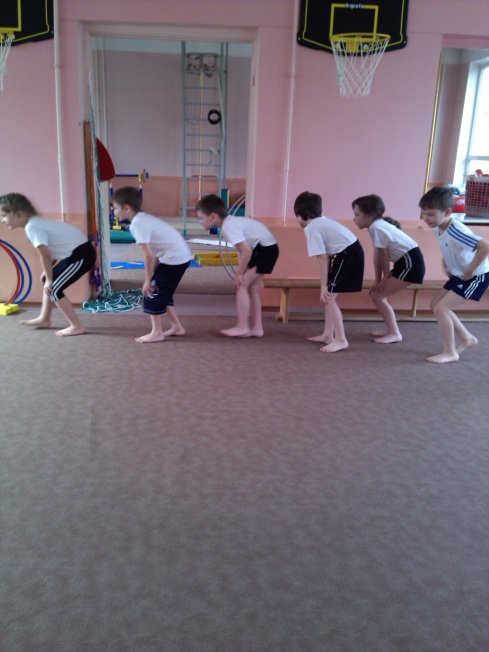 и складывали в высокие амбарыходьба на носках, руки вверх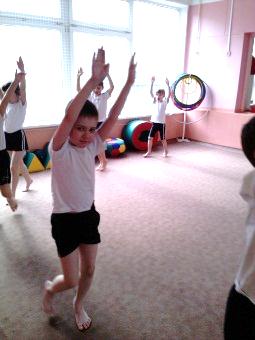 Золота набралось так много, что император приказал построить себе роскошный дворец из чистого золота. Все комнаты во дворце были украшены золотом. Золотыми были : пол, потолок,руки на поясе. Ноги на ширине плеч. Наклон головы вниз, поднять голову вверх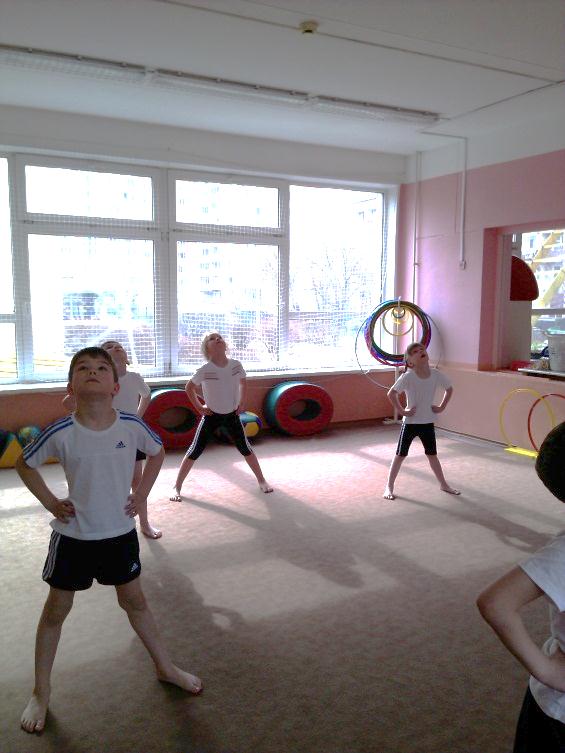 Стены,Потянуться правой рукой направо, затем левой – налево. Смотреть на пальцы рук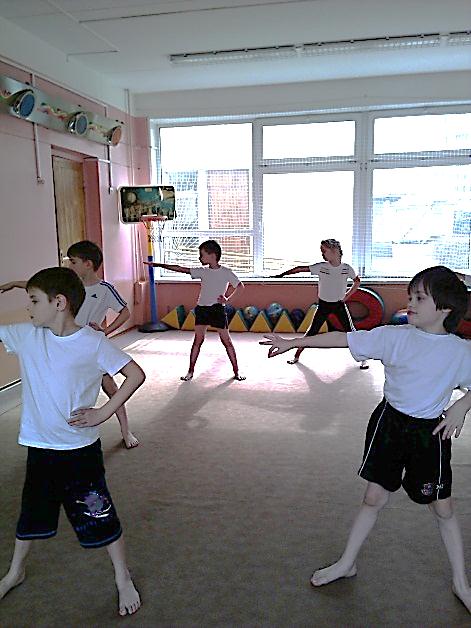 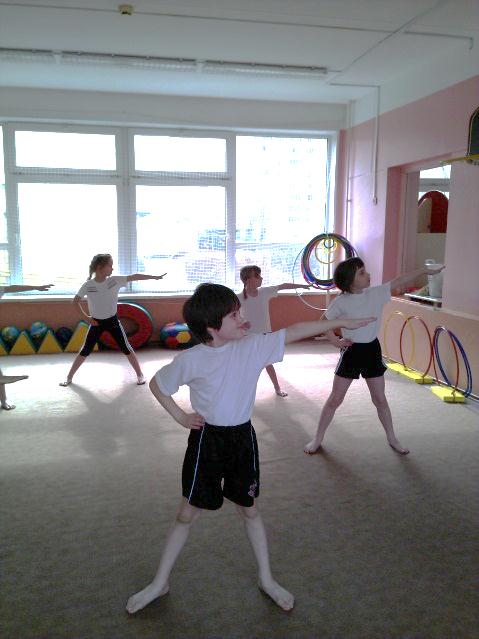 Зеркала.Круговые вращения обеими руками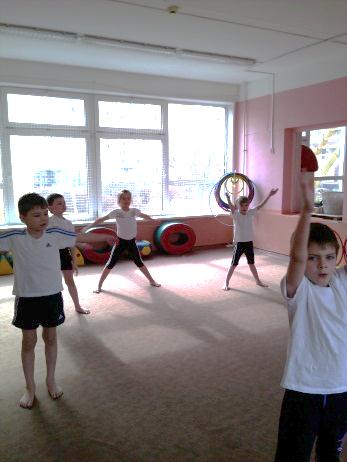 Золотые колокольчики звенели от порыва ветраПодняться на носки, руки через стороны вверх. Потрясти кистями, опустить руки с легким поклоном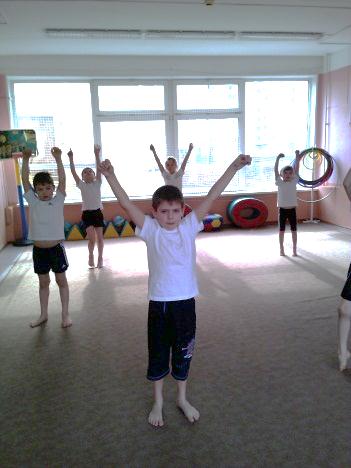 Носил император парчовый расшитый золотом халатПравая рука на левом плече, повернуться налево. Левая рука на правом плече . повернуться направо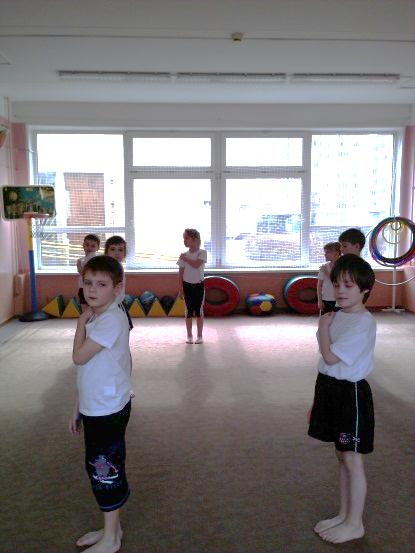 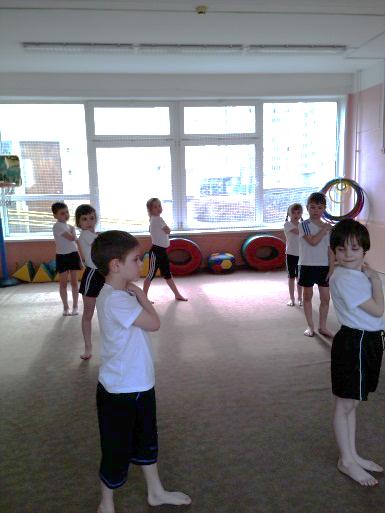 Золотую шапкуКруговые вращения головой вправо, затем влево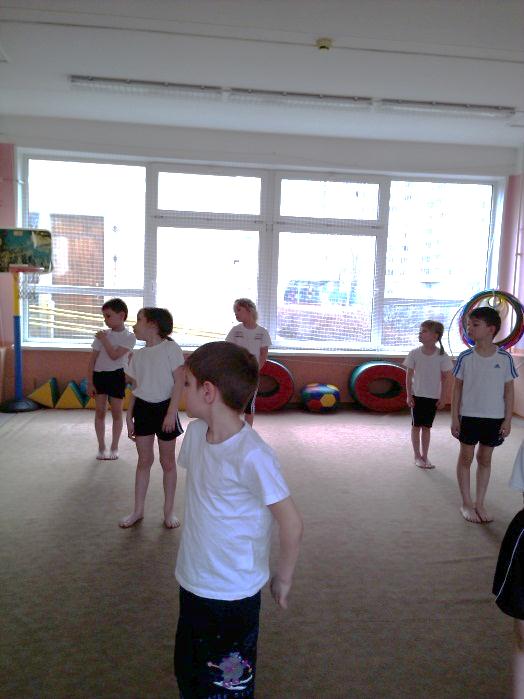 Даже подошвы его туфель были отлиты из золотаРуки на поясе, ноги на ширине плеч. Правую ногу поставить на пятку, на носок. То же с левой ногой.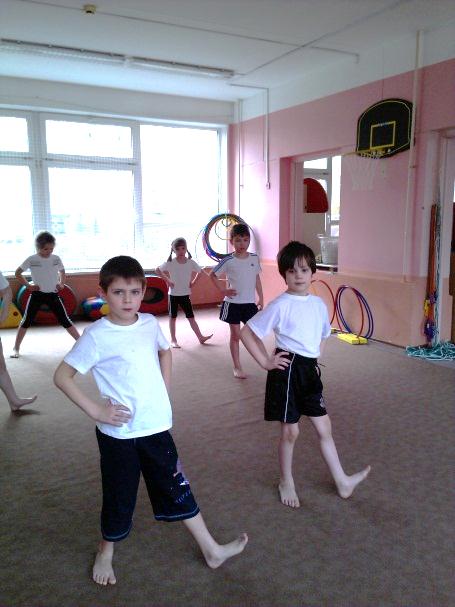 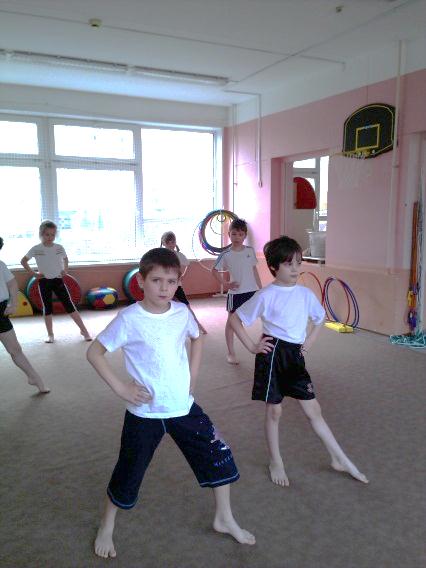 Посуда, из которой ел император, была золотая. Слуги на золотых подносах разносили сластиПрыжки на двух ногах с продвижением вперед. Руки перед собой ладонями вверх. Прыжки вокруг себя.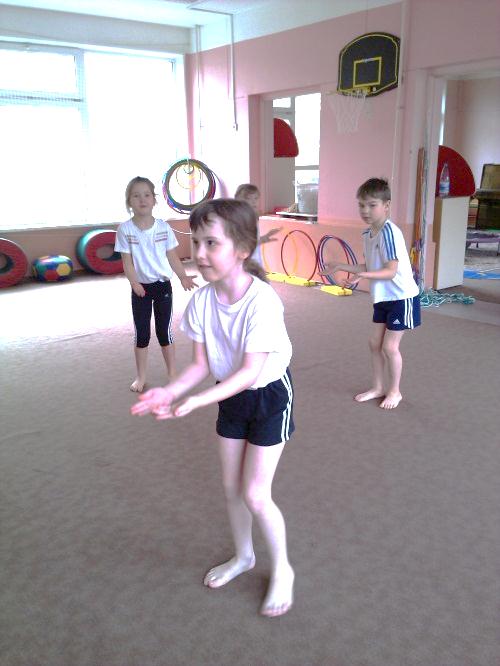 До того дошла жадность императора, что он приказал вырвать у себя четыре здоровых зуба и вместо них вставить золотыеСесть по-турецки и отдохнуть после прыжков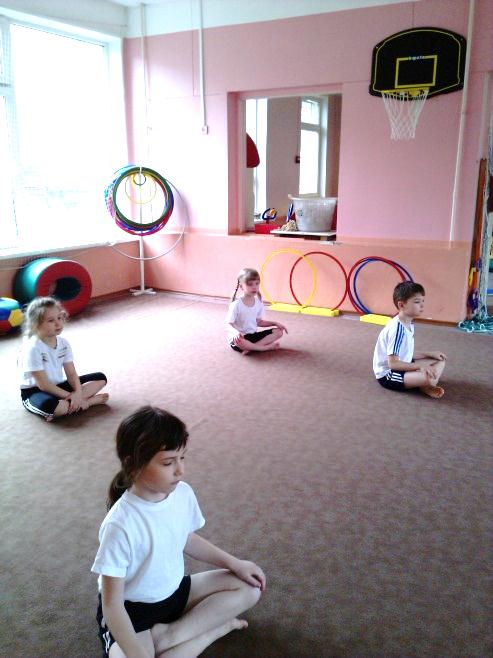 Но и этого было мало императору. Он увидел, что на постройку дворца пошло много золота и несколько амбаров опустелоВстать. Ноги вместе, руки вдоль туловища. Поднять руки вверх потянуться, не отрывая пяток от пола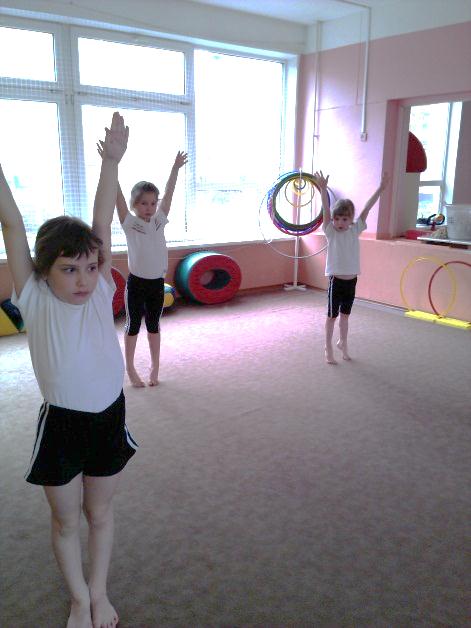 Кликнул он клич по всей стране: «Кто умеет превращать золото в разные вещи, пусть явится во дворец». И вот явился старичок с длинной белой бородой. Взял императора за руки, стукнул по каждому его пальцу маленькой черной палочкой и пропал.Вскочил император со своего золотого тронаНоги вместе, руки на поясе. Присесть, руки вперед, встать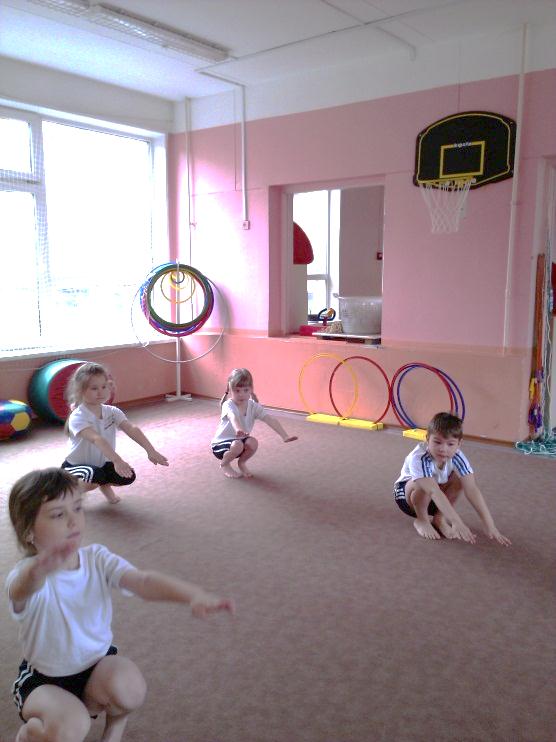 И побежал в сад проверять силу волшебства. Бежит и притрагивается своими руками то здесь, то тамПрисесть, руки в стороны, встать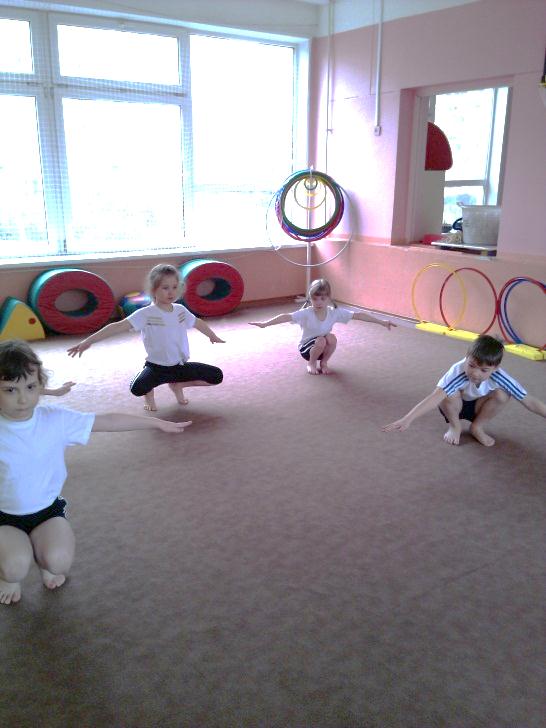 И вот…нежные ароматные цветы и свежая зелень листьев превратились в мертвое золото. Император считал себя самым счастливым человеком на земле. Он подбежал к бассейну с рыбкамиЛечь на живот, руки вдоль туловища. Ноги вместе. Прогнуться назад, руки вперед – в стороны. Ноги по очереди вверх-вниз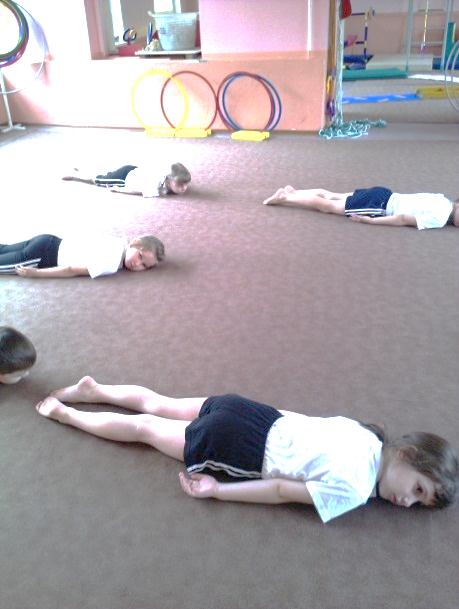 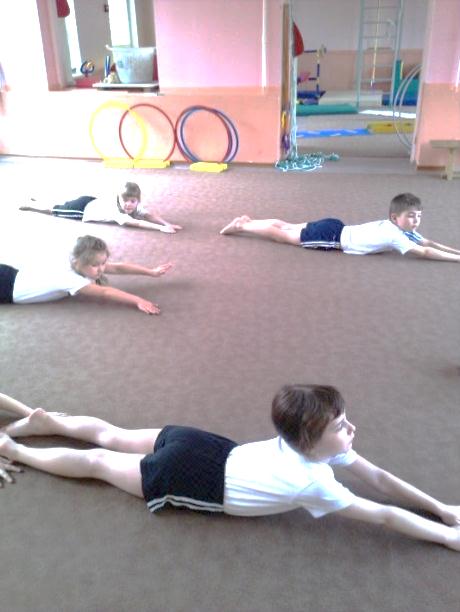 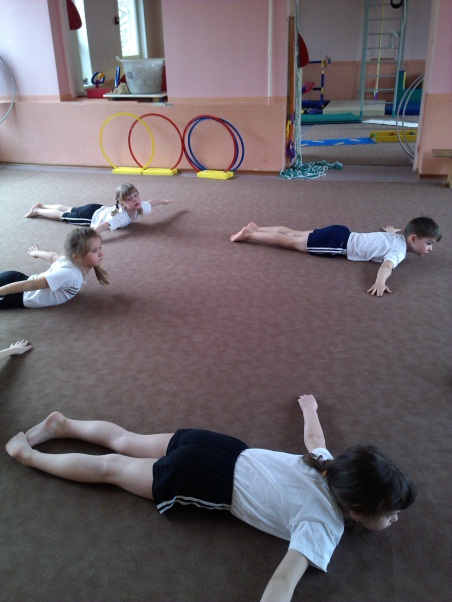 И только протянул он руку, как журчащая прозрачная вода превратилась в золото и рыбки тоже стали золотыми. Поймал император бабочку и стала она золотой брошкойСесть по-турецки, ноги стопа к стопе. Пальцами рук обхватить стопы. Движения коленями вверх-вниз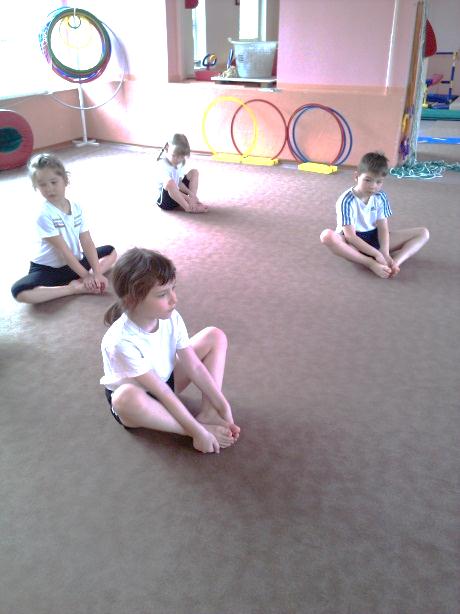 А вот стрекозы успели улететь от императора и остались живымиВстать на колени, руки вдоль туловища, ноги вместе. Поднять руки на уровень плеч и взмахивать вверх-вниз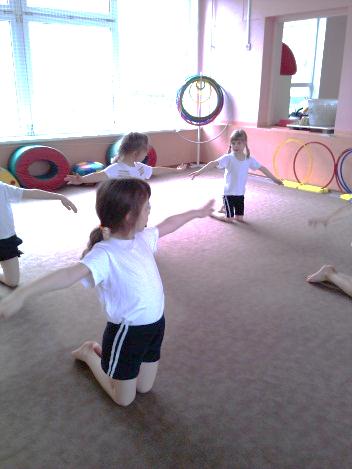 По саду гуляли жена и дочь императора. Он поспешил им навстречу, чтобы поделиться своей радостьюЛечь на спину руки вдоль туловища, ноги вместе. Поочередно поднимать то правую, то левую ногу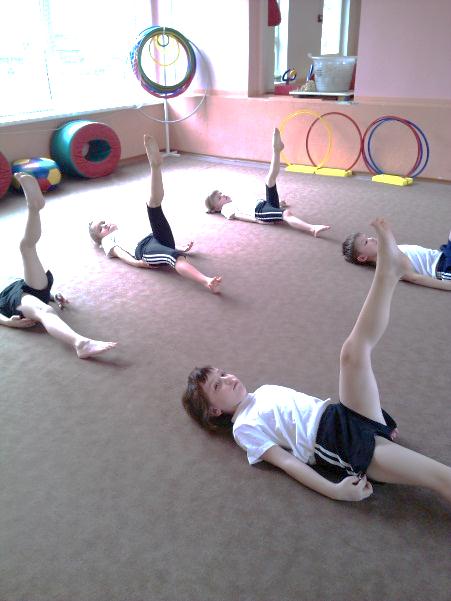 Но как только он обнял дочь и дотронулся до жены, они превратились в холодные золотые статуиНоги вместе, руки вверх в замок. Круговые вращения туловищем вправо, затем влево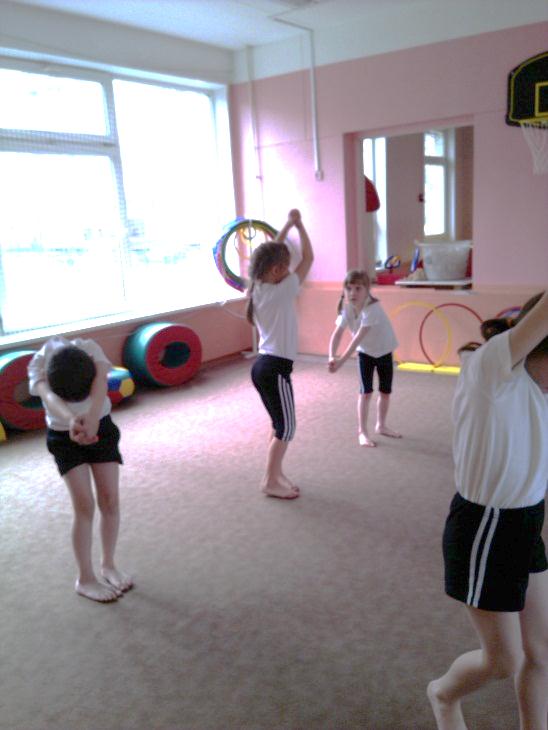 Как ни любил император золото, но все-таки он предпочитал иметь живую жену и живую дочь вместо этих золотых статуйНоги на ширине плеч, руки в стороны. Наклон вправо. Наклон влево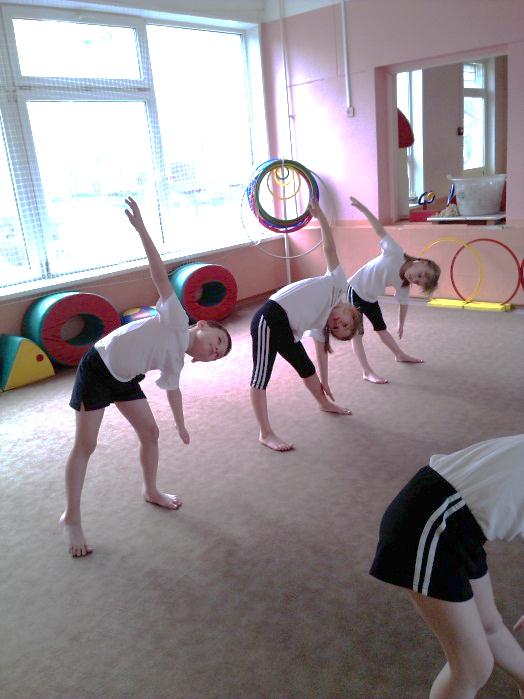 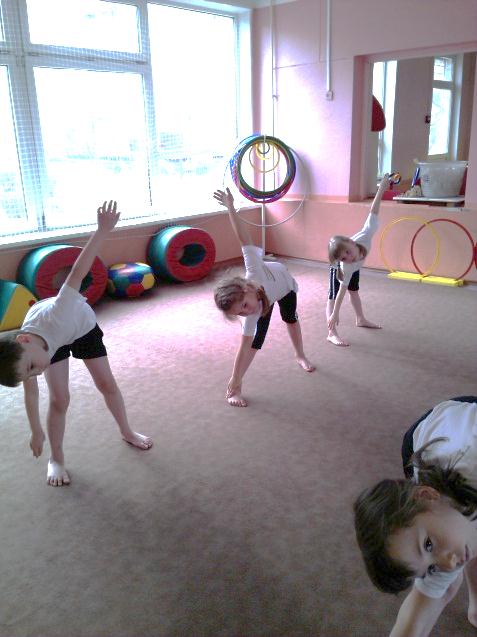 Долго стоял опечаленный император в саду. Наконец он захотел есть и вернулся во дворецСидя на полу. Развести прямые ноги, руки на поясе. Наклон к правой ноге, руками достать носок, выпрямиться. То же к левой ноге.       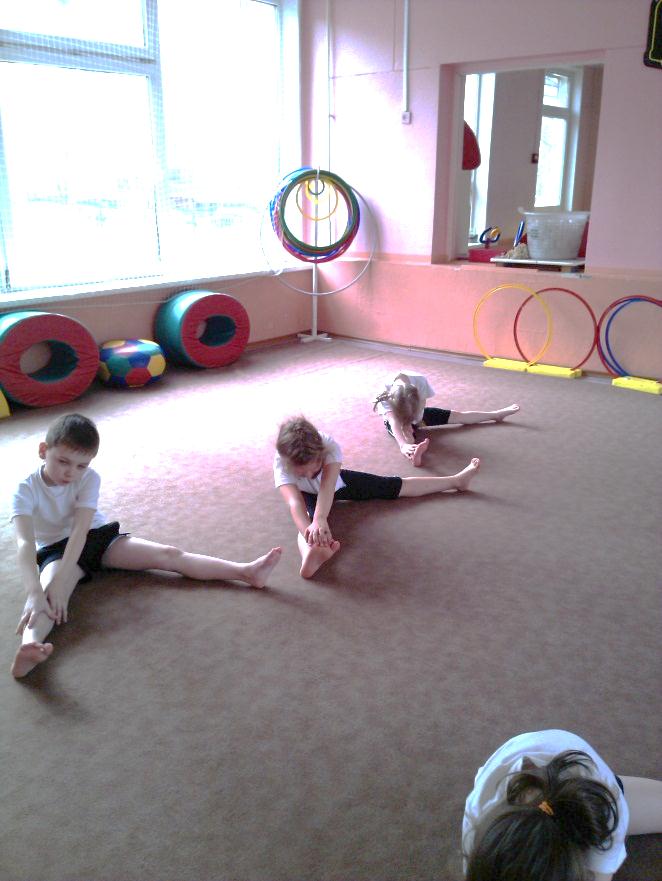 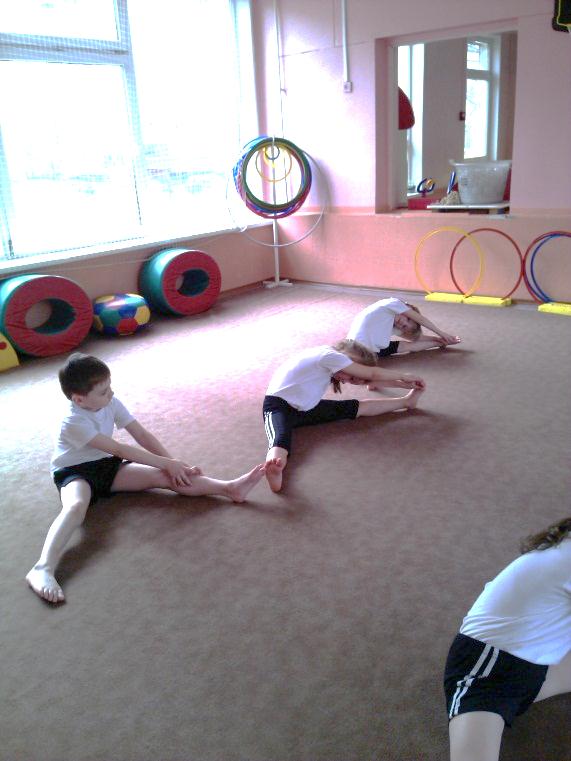 Но стоило ему только поднести молоко к губам, как оно превращалось в золото. Потянул император руку за пирогом. Но пирог тот час же стал золотым, твердым, как каменьЛежа на животе, подпереть руками голову. Ноги поочередно сгибать и разгибать в колене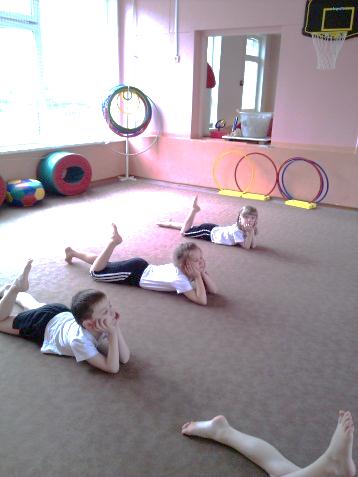 Отчаявшись утолить голод император отправился спать. Но как только он лег на постель перина и подушка превратились в золото и стали твердыми. Он накрылся одеялом, но и оно стало холодным. Как лед. Так был наказан за жадность император.